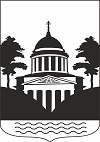 Российская ФедерацияНовгородская областьДУМА ЛЮБЫТИНСКОГО МУНИЦИПАЛЬНОГО  РАЙОНАР Е Ш Е Н И ЕО присвоении звания «Почетный гражданин Любытинского района»Принято  Думой муниципального района  05.06.2020 годаДума муниципального районаРЕШИЛА:В соответствии с  Положением о звании «Почетный гражданин Любытинского района», утвержденного решением Думы муниципального района 24.11.2006 № 74,Присвоить звание Почётный гражданин Любытинского муниципального района  Хельштейну Валдемару Эвальтовичу.Настоящее решение опубликовать в бюллетене «Официальныйвестник», на сайте Администрации Любытинского муниципального района в информационно-коммуникационной сети Интернет». ПредседательДумы муниципального района         В.Н. Иванов05.06.2020№357Первый заместительГлавы администрации          С.В. Матвеева